甘肃省2017年度电信普遍服务试点建设项目（临夏片区2：东乡县、广河县）验收报告甘肃省通信产业工程监理有限公司2019年3月28日甘肃省2017年度电信普遍服务试点建设项目（临夏片区2：东乡县、广河县）验收报告根据《工业和信息化部办公厅关于进一步做好推进电信普遍服务试点工作的通知》（工信厅通信函﹝2016﹞601号）“关于竣工验收”中“试点任务竣工验收，应采用技术验收及实地抽查相结合的方式。各省（区、市）通信管理局可通过电信普遍服务质量管理系统等手段进行宽带通达及网速情况监测，要求中标企业所使用的网络设备符合《宽带普遍服务质量管理系统总体要求》和《宽带普遍服务专用固定客户端设备技术要求》，并提供测速数据和配合测速验收的必要技术条件等。各省（区、市）通信管理局应会同财政厅（局）及工业和信息化主管部门组织实地抽查，对每个试点地市分别选取一定数量的不同类型、不同条件行政村，检验是否达到《关于组织实施电信普遍服务试点工作的指导意见》（工信厅联通信﹝2016﹞34号）中的相关建设标准和技术要求。竣工验收结果应向社会公示，并报工业和信息化部、财政部。”的要求，受甘肃省通信管理局委托，2019年3月20日至3月22日，我公司会同甘肃省通信管理局、甘肃省财政厅、甘肃省工业和信息化厅，对甘肃省2017年度电信普遍服务试点建设项目（临夏片区2：东乡县、广河县）进行了验收。本次验收成立了验收小组，并依据相关文件精神组织完成了该项目验收工作，现报告如下。一、验收小组组成验收小组由甘肃省通信管理局牵头组织甘肃省财政厅、甘肃省工业和信息化厅及相关专家组成。临夏州工信局、中国移动通信集团甘肃有限公司以及设计、施工、监理单位的代表参与了本次验收工作。二、验收依据1）《财政部 工业和信息化部关于开展电信普遍服务试点工作的通知》（财建﹝2015﹞1032号）；2)《工业和信息化部办公厅 财政部办公厅关于组织实施电信普遍服务试点工作的指导意见》（工信厅联通信﹝2016﹞34号）；3）《工业和信息化部办公厅关于进一步做好推进电信普遍服务试点工作的通知》（工信厅通信函﹝2016﹞601号）；4）《工业和信息化部办公厅 财政部办公厅关于印发<电信普遍服务竣工验收办法（试行）>的通知》（工信厅联通信﹝2017﹞99号）；5)《甘肃省通信管理局 甘肃省财政厅 甘肃省工业和信息化委员会关于印发甘肃省电信普遍服务试点建设项目竣工验收方案的通知》（甘通局函﹝2016﹞102号）；6）《宽带普遍服务质量管理系统总体要求》（YD/T3058-2016）；7）《宽带普遍服务专用固定客户端设备技术要求》（YD/T3059-2016）；8）《宽带速率测试方法固定宽带接入》（YD/T2400-2012）。三、项目建设情况建设内容：本项目覆盖临夏州东乡县、广河县共173个行政村，其中东乡县未通村124个，广河县未通村49个。新建杆路842公里,利旧杆路233公里,共敷设光缆线路1444.4公里，其中新建光缆线路687.06公里。安装一级分纤箱193个、二级分纤箱2919个，建设光网端口23352个。每个行政村至少安装1台以上专用客户端，试点项目已建设区域中的所有行政村全部具备光纤接入能力。建设单位（中标企业）：中国移动通信集团甘肃有限公司设计单位：中国通信建设集团设计院有限公司施工单位：润建通信股份有限公司、武汉贝斯特通信集团股份有限公司监理单位：北京诚公管理咨询股份有限公司建设周期：项目于2017年12月8日开工，2018年7月28日竣工，2018年11月企业完成自查验收,2018年11月州政府完成初验。四、项目验收情况根据工信部、财政部相关会议和文件精神以及《甘肃省电信普遍服务试点建设项目竣工验收方案》（甘通局函﹝2016﹞102号），在建设单位（中标企业）自查验收和临夏州政府初验的基础上，验收小组开展了终验工作。本次验收工作分为竣工文档验收、实地抽查和技术验收，验收工作从技术文档、电气性能、施工工艺质量三个方面展开。抽查验收临夏州两个县区9个行政村，其中东乡县6个，广河县3个，总体抽查率为5.2%，满足《甘肃省电信普遍服务试点建设项目竣工验收方案》（甘通局函﹝2016﹞102号）提出的不少于5%的抽查要求。抽查验收的行政村名单详见附件一。竣工文档验收情况验收小组对中标企业提交的甘肃省2017年度电信普遍服务试点建设项目（临夏片区2：东乡县、广河县）的工程建设文档进行逐一检查，包括州政府与中标企业签订的协议、设计文件、竣工文件、监理文档等。经审查，项目设计文件中的行政村数量与批复文件、竣工文件中的数量一致；竣工文件中管理资料、技术资料完整齐全，相关手续合规；监理文件符合归档要求。设计文件、竣工技术资料及图纸和监理文档等工程建设资料与现场实际情况进行了核对，资料数据真实准确。验收小组意见一致，竣工文档验收通过。实地抽查验收及技术验收情况对9个行政村的光缆线路建设情况进行实地抽查，光缆线路交越电力线、光缆线路跨越公路、光缆线路防雷接地符合通信线路工程建设标准强制性条文规定；光缆路由、电杆埋深、地锚埋深、杆档距离、光缆余留长度及盘绕半径、分纤箱规格型号、数量、安装位置、资源标识、箱体喷号符合设计文件要求。光纤衰减测试：对9个行政村的二级分纤箱收光功率采用光功率（伟峰FHP2A04）计测试，收光功率均大于-23dBm；光纤接头的双向平均损耗通过光时域反射仪（OTDR）测试，衰耗值在0.08dB以下，光纤衰减测试曲线未出现明显台阶,抽测指标符合设计要求。覆盖情况：抽查的行政村中，有宽带需求的村委会、学校、卫生所已经实现光纤接入；无宽带需求的行政村村委会、学校、卫生所均已具备光纤接入能力，同时该类行政村均已有用户接入；所有已接入的行政村平均带宽均高于12Mbps，满足《工业和信息化部办公厅 财政部办公厅关于组织实施电信普遍服务试点工作的指导意见》（工信厅联通信﹝2016﹞34号）中提出的“接入能力不低于12Mbps”的要求，中标企业已在普遍服务试点地区实施了专属资费，且专属资费标准低于当地平均资费水平。纤芯预留：抽查验收的行政村均已预留4芯光纤作为共享纤芯，达到《工业和信息化部办公厅 财政部办公厅关于组织实施电信普遍服务试点工作的指导意见》（工信厅联通信﹝2016﹞34号）中提出的“试点任务应满足共建共享相关要求，新建的至村光缆必须预留4芯共享纤芯”的要求，且一级分纤箱内备用纤芯标签粘贴醒目。验收小组通过技术验收及实地抽查验收，一致认为抽查验收的行政村验收指标满足《甘肃省电信普遍服务试点建设项目竣工验收方案》（甘通局函﹝2016﹞102号）、《宽带普遍服务质量管理系统总体要求》、《宽带普遍服务专用固定客户端设备技术要求》、《宽带速率测试方法固定宽带接入》（YD/T2400-2012）标准要求，满足维护要求，未发现重大质量、安全隐患。五、存在的问题及整改要求此次验收出现的问题是：1.设计图纸、竣工图纸与现场不一致。2.东乡县坪庄乡五麦寺村杆路过电保护套管延伸长度不够。3.东乡县坪庄乡五麦寺村、广河县祁家集镇果园山村杆路地线接地电阻测试不符合标准要求。4.广河县祁家集镇果园山村光交箱GYSCGJ-01安装位置距电力线太近、敷设光缆与其他运营商光缆、用户电力线搭接在一起，均违反强制性标准，已要求中标企业尽快移除。以上问题验收小组要求州政府督促建设单位（中标企业）进行整改。整改工作在整改报告下发后一个月内完成,并以书面形式上报省通信管理局、省财政厅、省工信厅。六、验收评价通过竣工文档验收、技术验收加实地抽查，并综合施工工艺质量、电气性能测试、技术文档的检查结论，验收小组一致认为甘肃省2017年度电信普遍服务试点建设项目（临夏片区2：东乡县、广河县）已完成了建设任务，各项测试指标满足建设要求，本项目验收合格，项目总体评价为“合格”。附件：1.电信普遍服务试点项目实地抽查情况表2.建设行政村名单3.电信普遍服务试点建设项目验收资料表4.验收工具一览表5.影像资料甘肃省通信产业工程监理有限公司                         2019年3月28日附件一电信普遍服务试点项目实地抽查情况表备注：中国移动通信集团临夏分公司已制定三种资费套餐：套餐1（号码保底消费以手机号码套餐费为准，宽带侧无绑定最低消费，赠送100/200/300M宽带，魔百和10元/月）；套餐2（号码保底消费以手机号码套餐费为准，宽带侧无绑定最低消费，赠送200/300M宽带，98元档以上魔百和免费）；套餐3（2-4个号码保底共担58元最低消费，宽带主号限定为存量客户，子号至少1户为当月新入网，赠送200M宽带，2000分钟欢乐家庭通话，2000分钟IMS通话）。附件二建设行政村名单附件三电信普遍服务试点建设项目验收资料表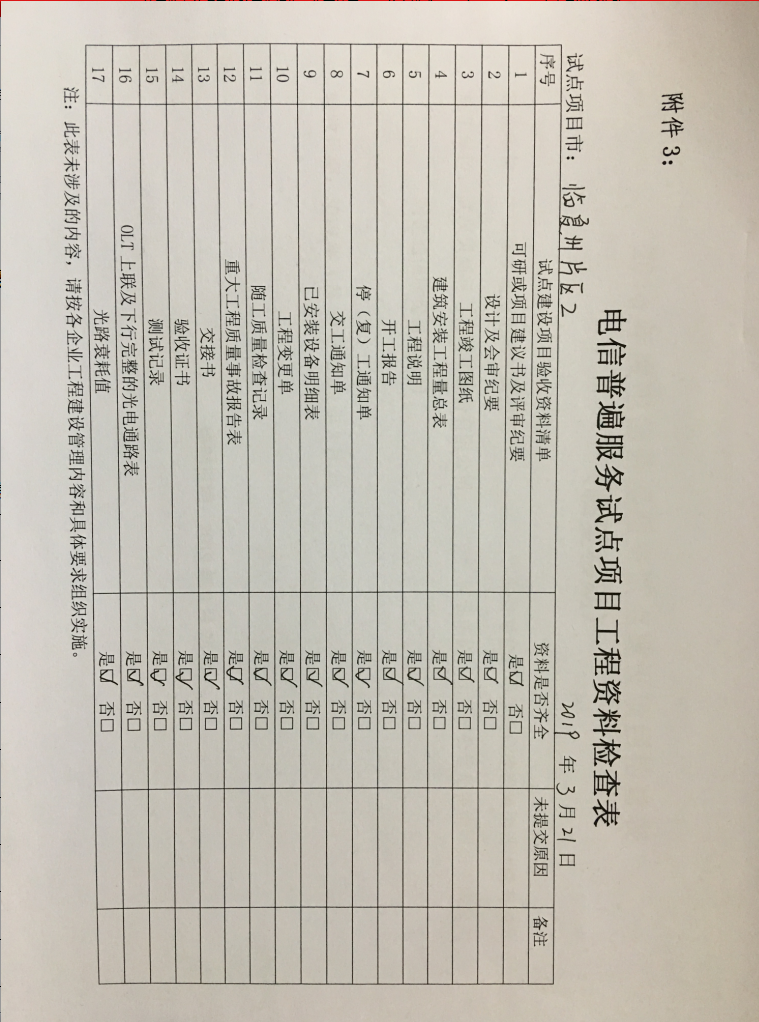 附件四验收工具一览表附件五影像资料收小组会议验收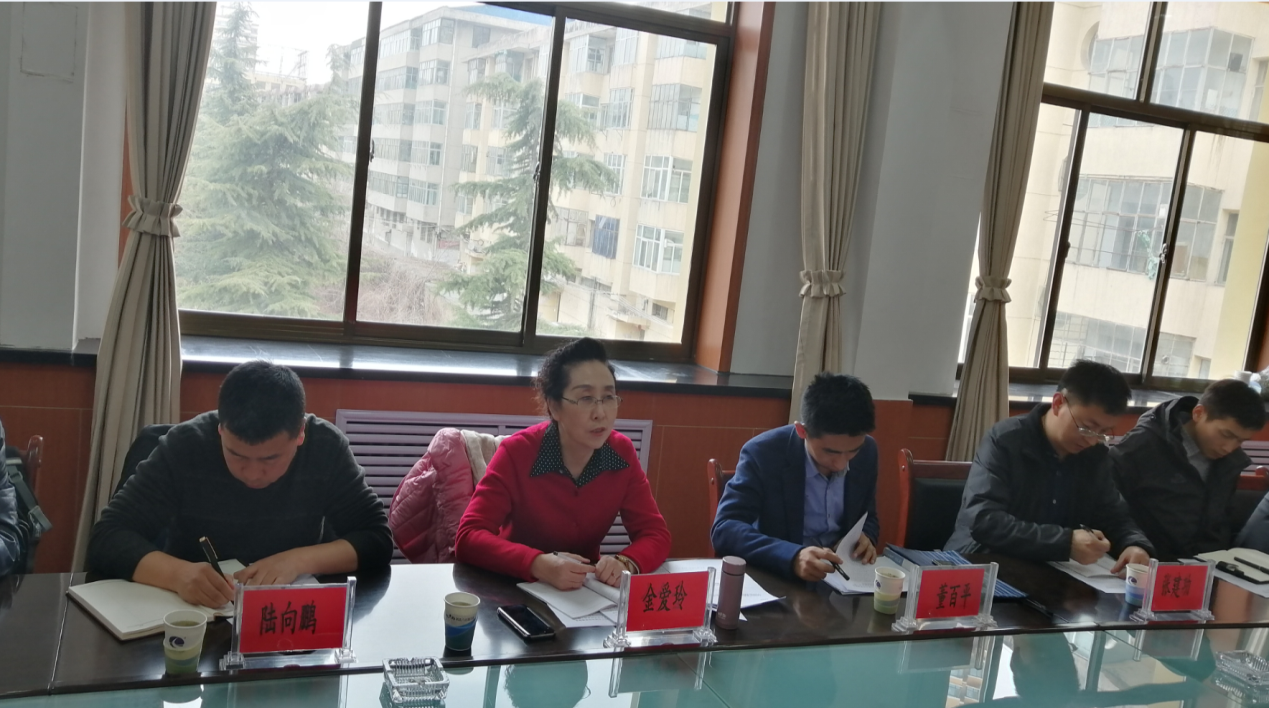 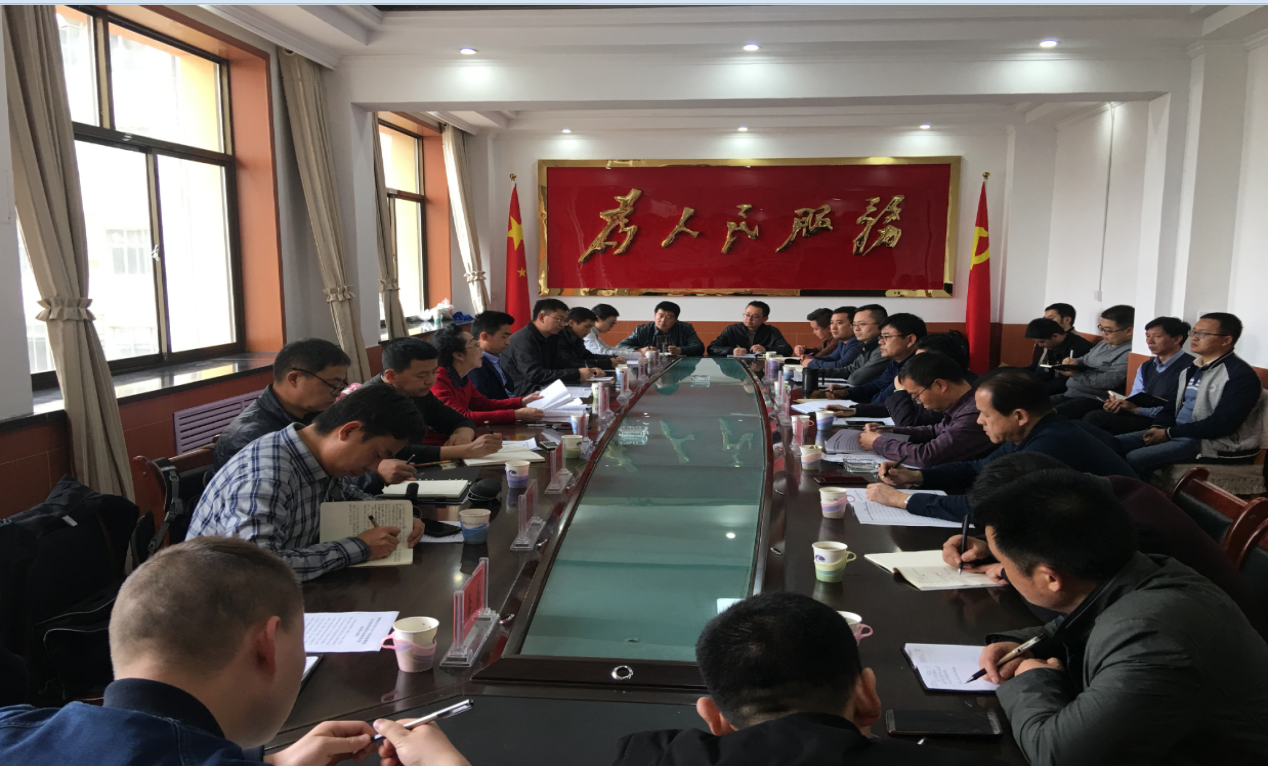 收小组技术验收及实地抽查验收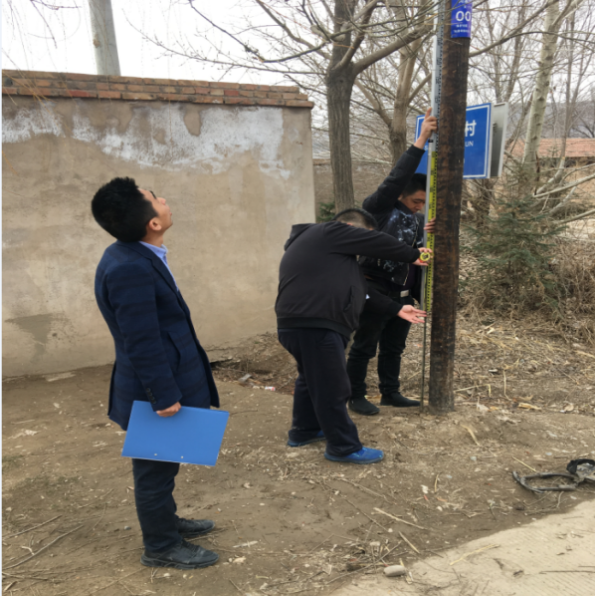 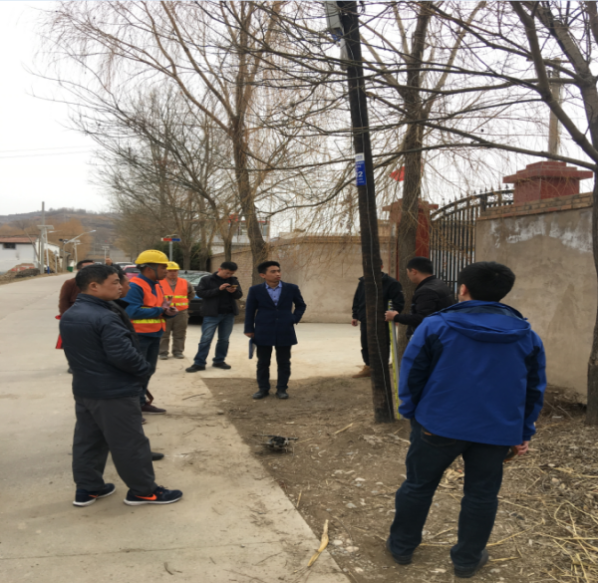 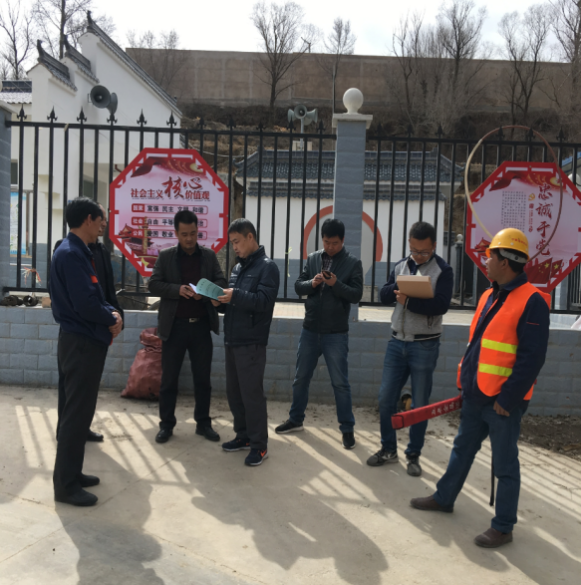 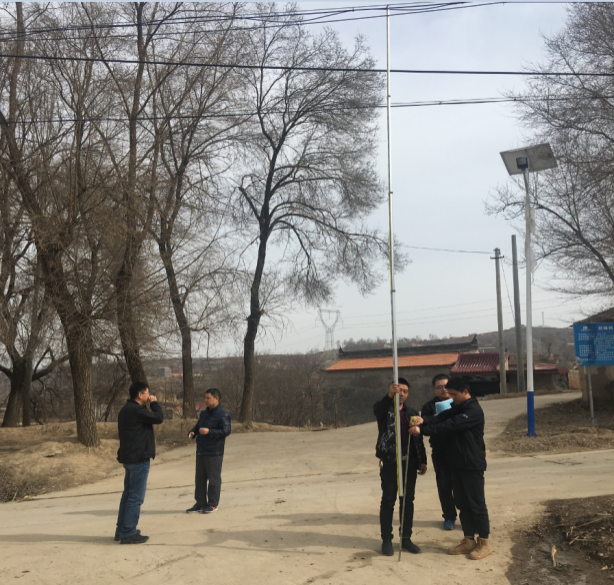 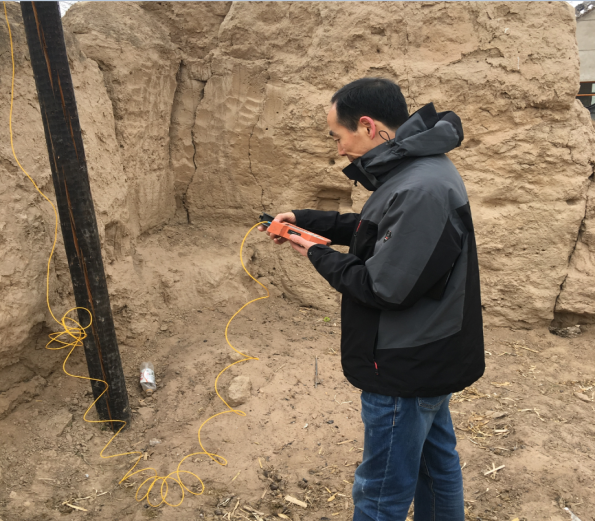 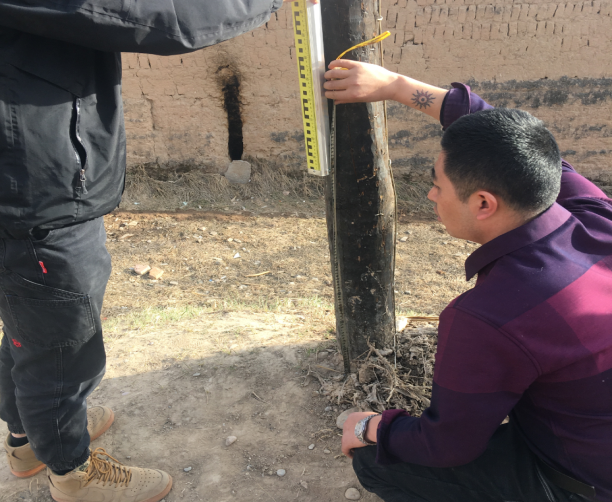 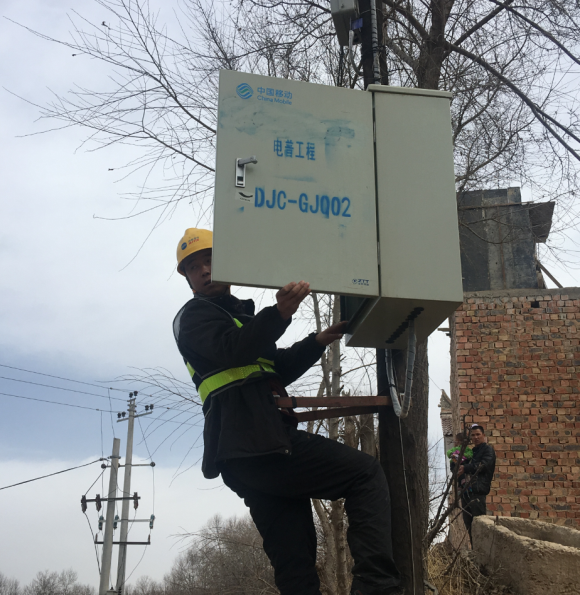 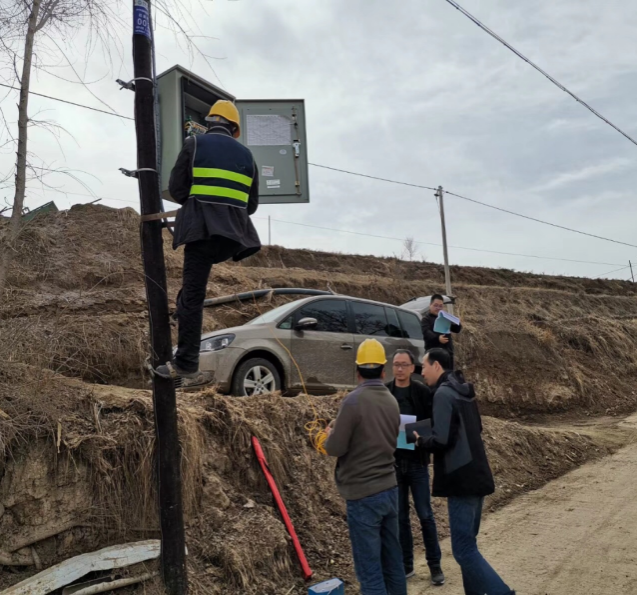 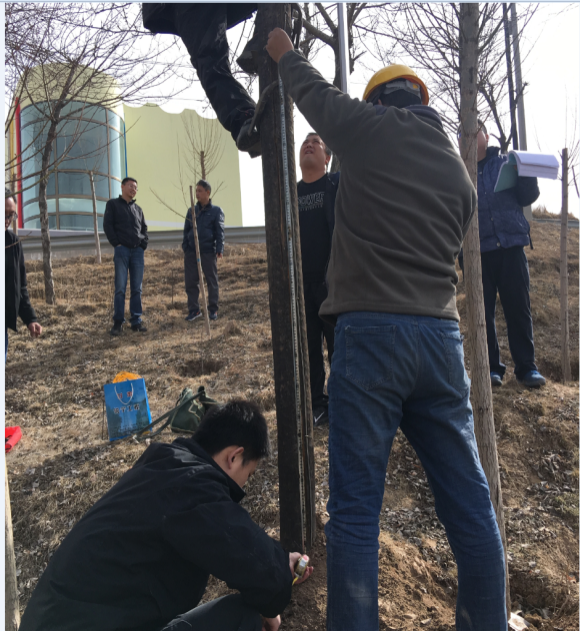 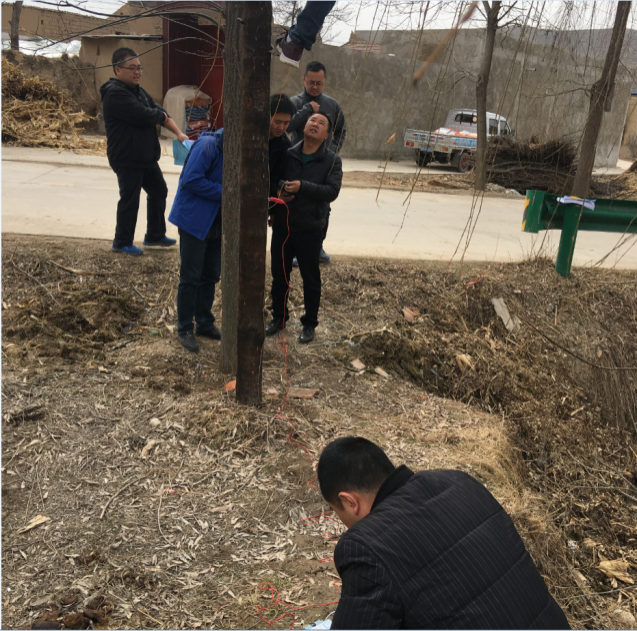 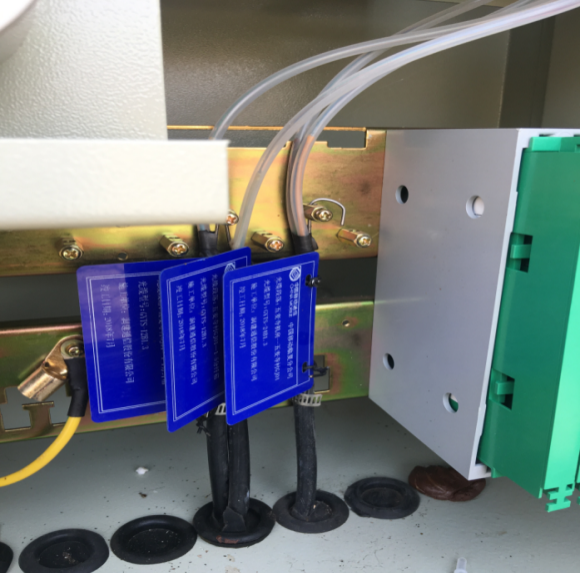 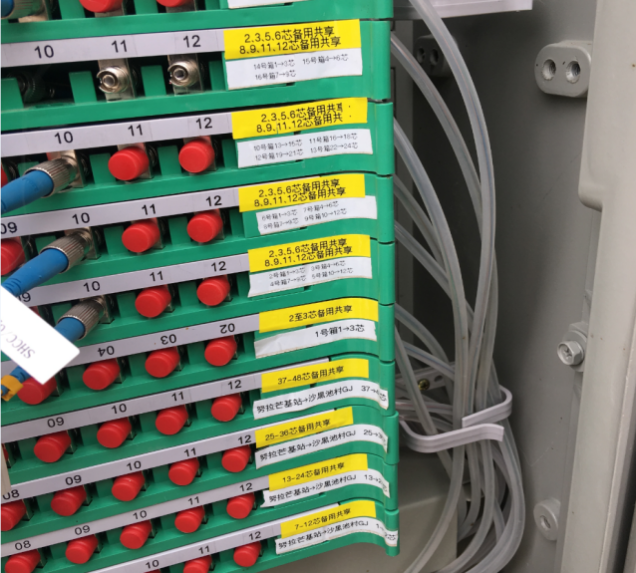 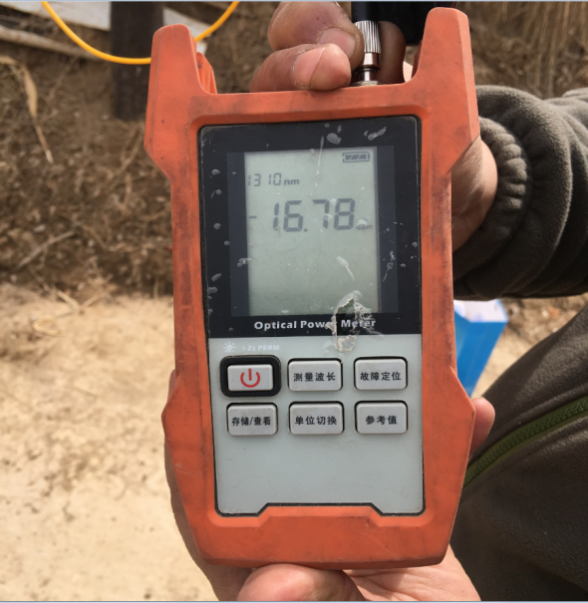 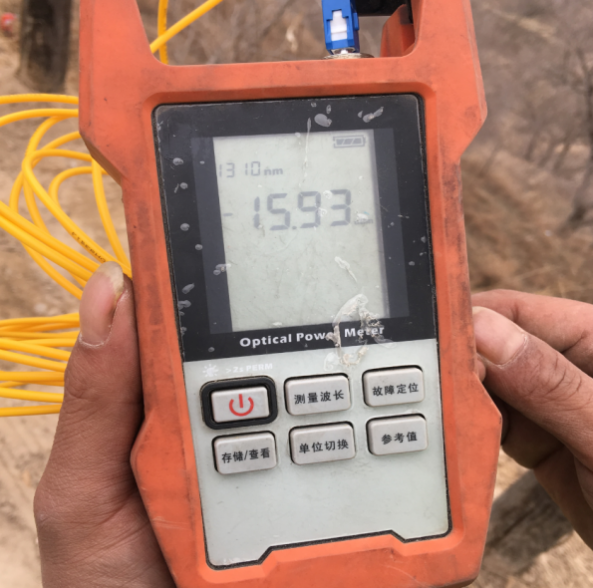 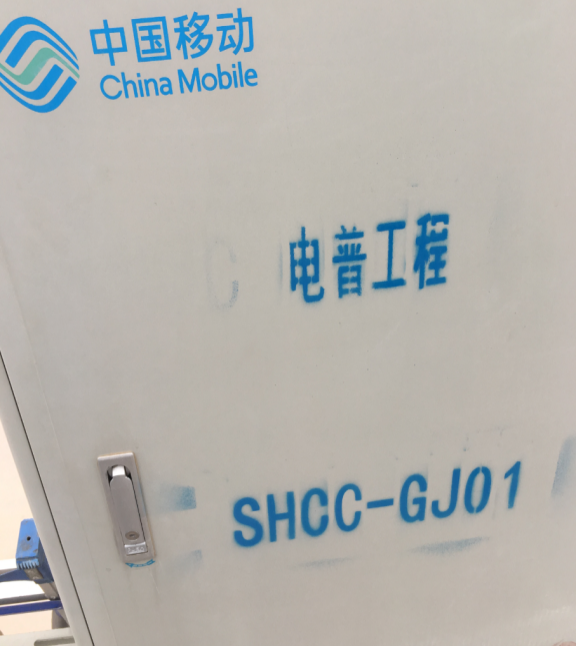 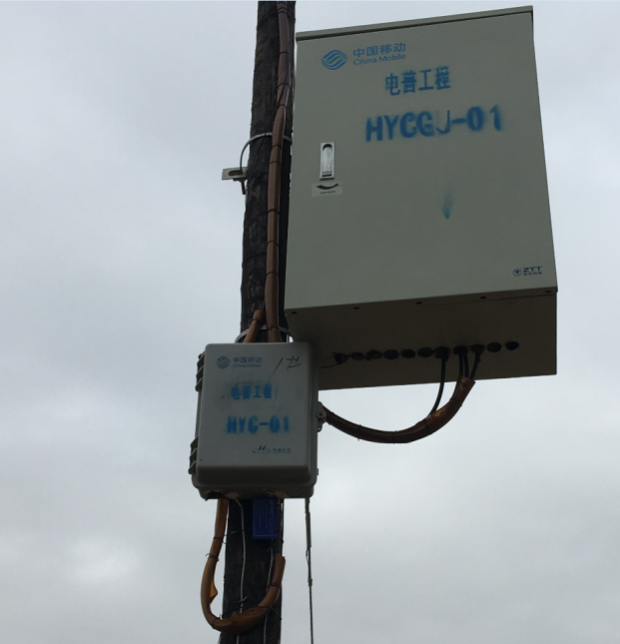 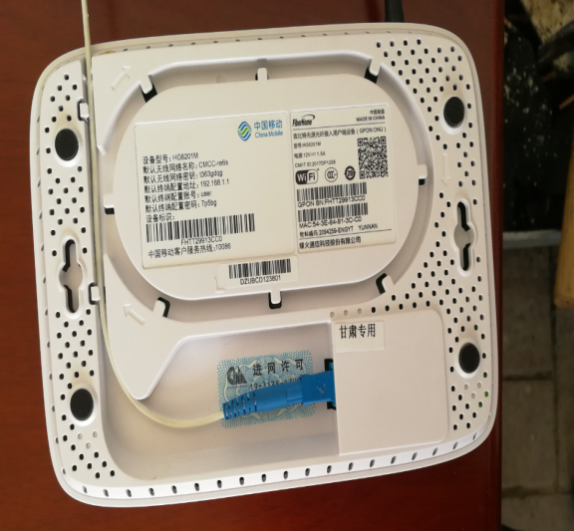 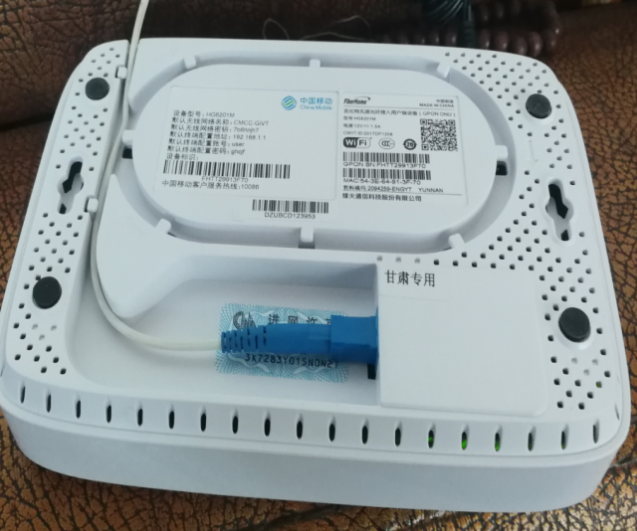 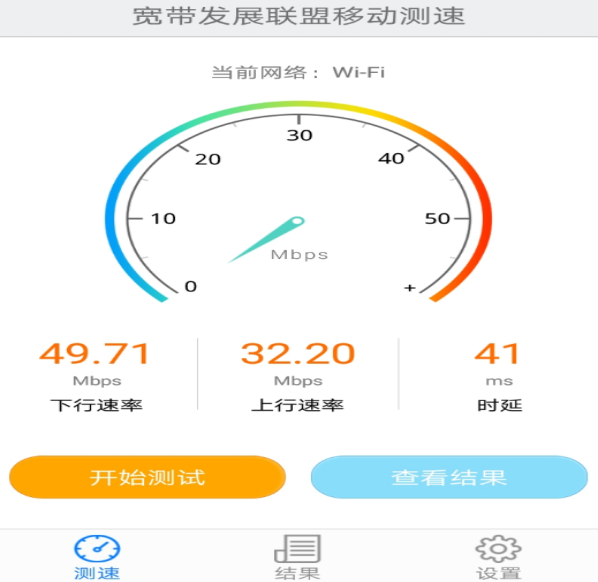 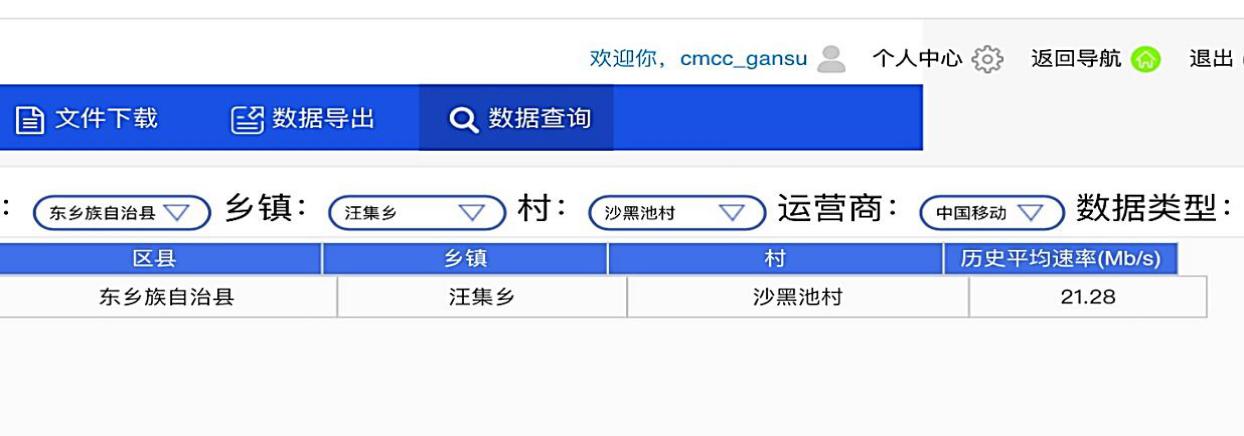 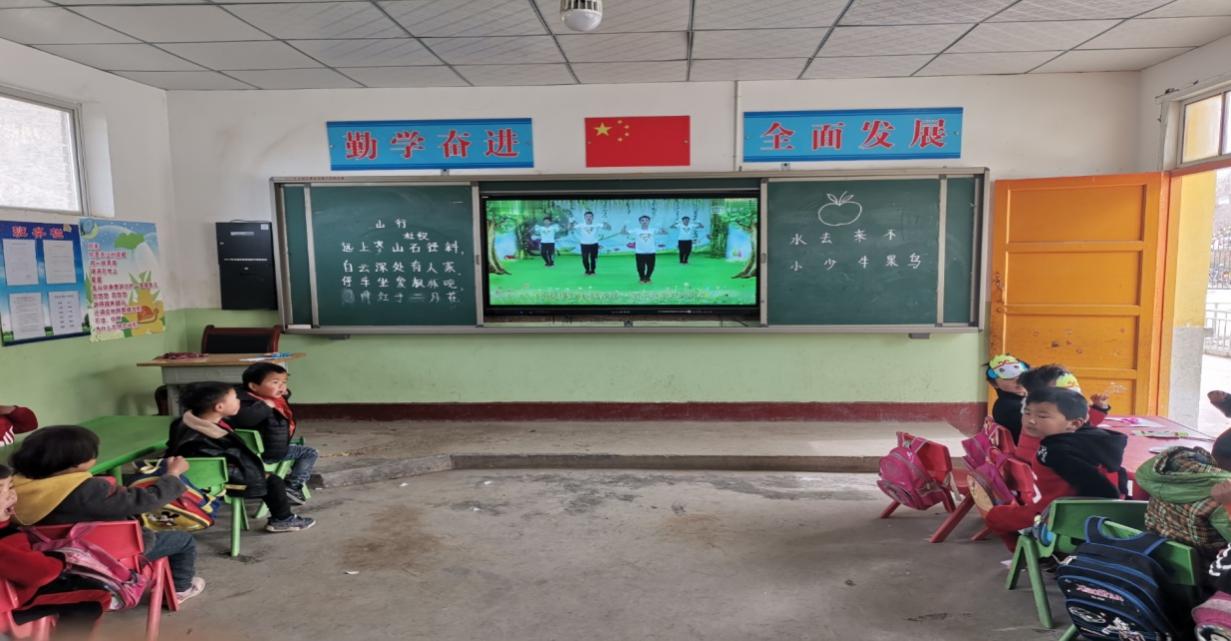 序号 地市县乡镇行政村名光纤是否通达光纤是否通达光纤是否通达是否预留4芯光纤专用客户端是否到位是否有专属资费用户速率(12Mbps以上）收光功率序号 地市县乡镇行政村名光纤是否通达光纤是否通达光纤是否通达是否预留4芯光纤专用客户端是否到位是否有专属资费用户速率(12Mbps以上）（二级分纤箱）序号 地市县乡镇行政村名村委会学校卫生室是否预留4芯光纤专用客户端是否到位是否有专属资费实测值实测值1临夏东乡县汪集乡沙黑池村是是是是是有100Mbps-15.93dBm2临夏东乡县高山乡中庄村是是是是是有50Mbps-16.36dBm3临夏东乡县沿岭乡红崖村是是是是是有40Mbps-17.67dBm4临夏东乡县百和乡五麦寺村是是是是是有160Mbps-15.67dBm5临夏东乡县坪庄乡免古池村是是是是是有136Mbps-17.74dBm6临夏东乡县百和乡司家坪村是是是是是有160Mbps-16.78dBm7临夏广河县庄窠集乡单山村是是是是是有41Mbps-17.61dBm8临夏广河县买家巷镇武家坪村是是是是是有85Mbps-13.24dBm9临夏广河县祁家集乡上峡村是是是是是有98Mbps-15.03dBm序号市县乡镇（街道)名称行政村未通/升级备注序号市县乡镇（街道)名称行政村未通/升级备注1临夏广河县阿力麻土乡巴家村未通2临夏广河县阿力麻土乡赵家村未通3临夏广河县买家巷镇王家村未通4临夏广河县买家巷镇上王家村未通5临夏广河县买家巷镇武家坪村未通6临夏广河县买家巷镇曹家坡村未通7临夏广河县买家巷镇蔡家窑村未通8临夏广河县买家巷镇董家河村未通9临夏广河县买家巷镇张家山村未通10临夏广河县官坊乡河滩村未通11临夏广河县官坊乡石磊村未通12临夏广河县官坊乡槐沟村未通13临夏广河县官坊乡山庄村未通14临夏广河县官坊乡阳洼庄村未通15临夏广河县官坊乡沙地沟村未通16临夏广河县庄窠集镇西坪村未通17临夏广河县庄窠集镇司家坪村未通18临夏广河县庄窠集镇田家村未通19临夏广河县庄窠集镇宋家山村未通20临夏广河县庄窠集镇马浪村未通21临夏广河县庄窠集镇牙壑村未通22临夏广河县城关镇牟家窑村未通23临夏广河县城关镇李家河村未通24临夏广河县城关镇李家坪村未通25临夏广河县城关镇十里墩村未通26临夏广河县祁家集镇果园山村未通27临夏广河县祁家集镇何家湾村未通28临夏广河县祁家集镇朱家坪村未通29临夏广河县祁家集镇田家村未通30临夏广河县祁家集镇景家村未通31临夏广河县祁家集镇黄家沟村未通32临夏广河县水泉乡草滩村未通33临夏广河县水泉乡老庄村未通34临夏广河县水泉乡闫子村未通35临夏广河县水泉乡康坪村未通36临夏广河县水泉乡排套村未通37临夏广河县水泉乡新庄村未通38临夏广河县三甲集小沟村未通39临夏广河县三甲集小洼沟村未通40临夏广河县三甲集黑山村未通41临夏广河县三甲集南山村未通42临夏广河县三甲集五户村未通43临夏广河县三甲集康家村未通44临夏广河县齐家镇圆子坪未通45临夏广河县齐家镇黄家未通46临夏广河县齐家镇周家山未通47临夏广河县齐家镇马家湾未通48临夏广河县齐家镇王家沟未通49临夏广河县齐家镇魏家咀未通50临夏东乡县锁南镇王家村未通51临夏东乡县锁南镇高门村未通52临夏东乡县锁南镇团结村未通53临夏东乡县春台乡阳洼村未通54临夏东乡县春台乡陈家村未通55临夏东乡县春台乡大方村未通56临夏东乡县春台乡周家村未通57临夏东乡县春台乡石家沟村未通58临夏东乡县柳树乡寨子村未通59临夏东乡县柳树乡马白虎村未通60临夏东乡县柳树乡中家山村未通61临夏东乡县柳树乡大山村未通62临夏东乡县东塬乡包家村未通63临夏东乡县东塬乡赵家村未通64临夏东乡县东塬乡刘牙村未通65临夏东乡县东塬乡张家村未通66临夏东乡县东塬乡牛家村未通67临夏东乡县东塬乡牙湖家村未通68临夏东乡县东塬乡满散村未通69临夏东乡县坪庄乡落家村未通70临夏东乡县坪庄乡三社村未通71临夏东乡县坪庄乡大破村未通72临夏东乡县坪庄乡南关村未通73临夏东乡县坪庄乡街沟村未通74临夏东乡县坪庄乡双树村未通75临夏东乡县坪庄乡五麦寺村未通76临夏东乡县坪庄乡免古池村未通77临夏东乡县百和乡石头湾村未通78临夏东乡县百和乡赵家沟村未通79临夏东乡县百和乡独家村未通80临夏东乡县百和乡康家坪村未通81临夏东乡县百和乡钉赵家村未通82临夏东乡县百和乡王家川村未通83临夏东乡县百和乡刘家村未通84临夏东乡县百和乡大林村未通85临夏东乡县关卜乡关卜林村未通86临夏东乡县关卜乡菠萝村未通87临夏东乡县关卜乡满坪村未通88临夏东乡县关卜乡上汪家村未通89临夏东乡县关卜乡叶家村未通90临夏东乡县关卜乡和岘村未通91临夏东乡县关卜乡梅滩村未通92临夏东乡县关卜乡草滩村未通93临夏东乡县那勒寺镇南门村未通94临夏东乡县那勒寺镇三家村未通95临夏东乡县那勒寺镇杨家沟村未通96临夏东乡县那勒寺镇上哈力村未通97临夏东乡县那勒寺镇八哈耸村未通98临夏东乡县那勒寺镇黄木家村未通99临夏东乡县那勒寺镇活活土村未通100临夏东乡县那勒寺镇大树村未通101临夏东乡县那勒寺镇李牙村未通102临夏东乡县赵家乡墙头村未通103临夏东乡县赵家乡白家村未通104临夏东乡县赵家乡干土沟村未通105临夏东乡县赵家乡石头沟村未通106临夏东乡县赵家乡克时件村未通107临夏东乡县五家乡下庄村未通108临夏东乡县五家乡马厂村未通109临夏东乡县五家乡马英村未通110临夏东乡县五家乡牛沟村未通111临夏东乡县五家乡奴土坪村未通112临夏东乡县五家乡五家沟村未通113临夏东乡县果园乡红庄村未通114临夏东乡县果园乡石山村未通115临夏东乡县果园乡汪山村未通116临夏东乡县果园乡奴拉忙村未通117临夏东乡县沿岭乡红崖村未通118临夏东乡县汪集乡马家村未通119临夏东乡县汪集乡檐沟村未通120临夏东乡县汪集乡嘴头村未通121临夏东乡县汪集乡沙黑池村未通122临夏东乡县汪集乡何家村未通123临夏东乡县风山乡丁家村未通124临夏东乡县风山乡二家村未通125临夏东乡县风山乡南林村未通126临夏东乡县风山乡各路沟村未通127临夏东乡县风山乡那拉蝎虎村未通128临夏东乡县风山乡上沟村未通129临夏东乡县风山乡池滩村未通130临夏东乡县车家湾乡马脊梁村未通131临夏东乡县车家湾乡水家村未通132临夏东乡县车家湾乡段林村未通133临夏东乡县车家湾乡大湾村未通134临夏东乡县高山乡查吧村未通135临夏东乡县高山乡中庄村未通136临夏东乡县高山乡洒勒村未通137临夏东乡县高山乡卜塄沟村未通138临夏东乡县唐汪镇张家村未通139临夏东乡县唐汪镇虎狼村未通140临夏东乡县大树乡红泉村未通141临夏东乡县大树乡阵家村未通142临夏东乡县大树乡南洋哇村未通143临夏东乡县大树乡关卜村未通144临夏东乡县大树乡桥路村未通145临夏东乡县大树乡黄家村未通146临夏东乡县大树乡塔拉五村未通147临夏东乡县北岭乡宋家村未通148临夏东乡县北岭乡范家村未通149临夏东乡县北岭乡仓房村未通150临夏东乡县北岭乡巴苏池村未通151临夏东乡县龙泉乡大岭村未通152临夏东乡县龙泉乡杨家村未通153临夏东乡县龙泉乡黄山村未通154临夏东乡县龙泉乡天桥村未通155临夏东乡县龙泉乡那楞沟村未通156临夏东乡县龙泉乡卧妥村未通157临夏东乡县龙泉乡供北湾村未通158临夏东乡县龙泉乡周杨村未通159临夏东乡县龙泉乡何汪村未通160临夏东乡县龙泉乡坪庄村未通161临夏东乡县龙泉乡苏黑村未通162临夏东乡县龙泉乡中林村未通163临夏东乡县考勒乡河西村未通164临夏东乡县考勒乡岘子村未通165临夏东乡县考勒乡当土村未通166临夏东乡县董岭乡董家沟村未通167临夏东乡县董岭乡长巴村未通168临夏东乡县董岭乡三岭村未通169临夏东乡县董岭乡周家塬村未通170临夏东乡县董岭乡高嘴村未通171临夏东乡县董岭乡祁家村未通172临夏东乡县董岭乡大山村未通173临夏东乡县董岭乡土巴塬村未通序号仪器名称数量型号1光时域反射仪（OTDR）2台日本安立S332D2光功率计2台伟峰FHP2A043红光笔2支4涂覆层测厚仪2台PT2205激光测距仪2台Pro15006游标卡尺2个广陆89267皮尺（100M)2个8试电笔2支9地阻仪2套ZC-8/KS-52010望远镜2台Panda11塔尺2个